В соответствии с пунктом 5 статьи 264.2 Бюджетного кодекса Российской Федерации, пунктом 5 статьи 46 Положения о бюджетном процессе в муниципальном образовании Соль-Илецкий городской округ, утверждённого решением Совета депутатов муниципального образования Соль-Илецкий городской округ № 866 от 22.06.2020 постановляю:1. Утвердить отчет об исполнении бюджета муниципального образования Соль-Илецкий городской округ за 9 месяцев 2021 года по доходам в сумме 1 094 575 482,55 рублей, по расходам в сумме 1 024 740 035,29 рублей, с превышением доходов над  расходами в сумме 69 835 447,26 рублей с показателями:- по доходам бюджета муниципального образования Соль-Илецкий городской округ за 9 месяцев 2021 года согласно приложению № 1;- по расходам бюджета муниципального образования Соль-Илецкий городской округ за 9 месяцев 2021 года согласно приложению № 2;- по источникам внутреннего финансирования дефицита бюджета муниципального образования Соль-Илецкий городской округ за 9 месяцев 2021 года согласно приложению № 3.2. Направить отчет об исполнении  бюджета муниципального образования Соль-Илецкий городской округ за 9 месяцев 2021 года в Совет депутатов муниципального образования Соль-Илецкий городской округ и контрольно-счетную палату муниципального образования Соль-Илецкий городской округ.3. Контроль за исполнением настоящего постановления возложить на заместителя главы администрации городского округа по экономике, бюджетным отношениям и инвестиционной политике Подковырову Ю.В.4. Постановление вступает в силу после его официального опубликования (обнародования).Глава муниципального образованияСоль-Илецкий городской округ                                                    А.А. КузьминРазослано: прокуратуре Соль-Илецкого района, финансовому управлению, контрольно-счетной палате, в Совет депутатов, в дело.ДОХОДЫ БЮДЖЕТА МУНИЦИПАЛЬНОГО ОБРАЗОВАНИЯ СОЛЬ-ИЛЕЦКИЙ ГОРОДСКОЙ ОКРУГ ЗА 9 МЕСЯЦЕВ 2021 ГОДА РАСХОДЫ БЮДЖЕТА МУНИЦИПАЛЬНОГО ОБРАЗОВАНИЯ СОЛЬ-ИЛЕЦКИЙ ГОРОДСКОЙ ОКРУГ ЗА  9 МЕСЯЦЕВ 2021 ГОДА ИСТОЧНИКИ ВНУТРЕННЕГО ФИНАНСИРОВАНИЯ ДЕФИЦИТА БЮДЖЕТА МУНИЦИПАЛЬНОГО ОБРАЗОВАНИЯ СОЛЬ-ИЛЕЦКИЙ ГОРОДСКОЙ ОКРУГ  ЗА 9 МЕСЯЦЕВ 2021 ГОДА 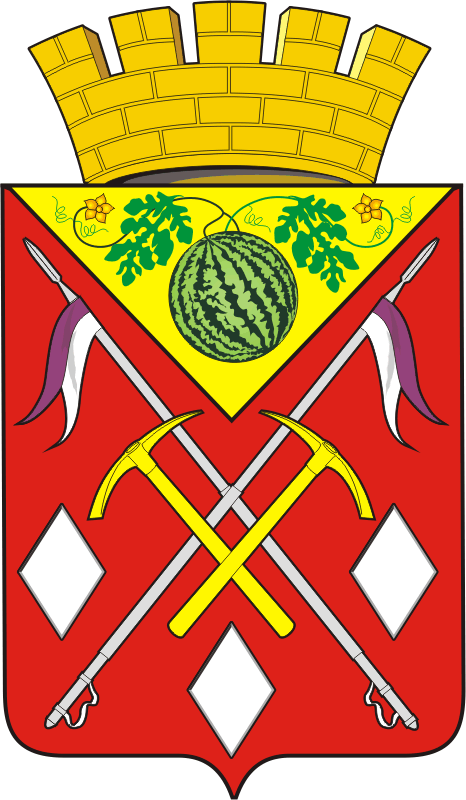 АДМИНИСТРАЦИЯМУНИЦИПАЛЬНОГООБРАЗОВАНИЯСОЛЬ-ИЛЕЦКИЙГОРОДСКОЙ ОКРУГОРЕНБУРГСКОЙ ОБЛАСТИПОСТАНОВЛЕНИЕ13.10.2021 № 2195-пОб утверждении отчета об исполнении бюджета муниципального образования Соль-Илецкий городской округ за 9 месяцев 2021 годаПриложение № 1к постановлению администрацииСоль-Илецкого  городского округа от 13.10.2021 № 2195-пСоль-Илецкого  городского округа от 13.10.2021 № 2195-пКод бюджетной классификации Российской ФедерацииНаименование кода дохода бюджетаНаименование кода дохода бюджетаУтверждённый бюджет с учётом внесённых  измененийИсполненопроцент исполнения1 00 00000 00 0000 000НАЛОГОВЫЕ И НЕНАЛОГОВЫЕ ДОХОДЫНАЛОГОВЫЕ И НЕНАЛОГОВЫЕ ДОХОДЫ435 840 200,00331 999 416,1976,171 01 00000 00 0000 000НАЛОГИ НА ПРИБЫЛЬ, ДОХОДЫНАЛОГИ НА ПРИБЫЛЬ, ДОХОДЫ266 605 000,00210 548 218,9178,971 01 02000 01 0000 110Налог на доходы физических лицНалог на доходы физических лиц266 605 000,00210 548 218,9178,97 1 03 00000 00 0000 000НАЛОГИ НА ТОВАРЫ (РАБОТЫ, УСЛУГИ), РЕАЛИЗУЕМЫЕ НА ТЕРРИТОРИИ РОССИЙСКОЙ ФЕДЕРАЦИИНАЛОГИ НА ТОВАРЫ (РАБОТЫ, УСЛУГИ), РЕАЛИЗУЕМЫЕ НА ТЕРРИТОРИИ РОССИЙСКОЙ ФЕДЕРАЦИИ20 328 000,0015 074 235,7974,161 03 02000 01 0000 110Акцизы по подакцизным товарам (продукции), производимым на территории Российской ФедерацииАкцизы по подакцизным товарам (продукции), производимым на территории Российской Федерации20 328 000,0015 074 235,7974,161 05 00000 00 0000 000НАЛОГИ НА СОВОКУПНЫЙ ДОХОДНАЛОГИ НА СОВОКУПНЫЙ ДОХОД59 474 000,0062 420 490,00104,951 05 01000 00 0000 110Налог, взимаемый в связи с применением упрощенной системы налогообложенияНалог, взимаемый в связи с применением упрощенной системы налогообложения39 853 000,0039 029 544,8397,931 05 02000 02 0000 110Единый налог на вмененный доход для отдельных видов деятельностиЕдиный налог на вмененный доход для отдельных видов деятельности2 430 000,002 233 642,6491,921 05 03000 01 0000 110Единый сельскохозяйственный налогЕдиный сельскохозяйственный налог13 609 000,0017 149 618,69126,021 05 04000 02 0000 110Налог, взимаемый в связи с применением патентной системы налогообложенияНалог, взимаемый в связи с применением патентной системы налогообложения3 582 000 ,004 007 683,84111,881 06 00000 00 0000 000НАЛОГИ НА ИМУЩЕСТВОНАЛОГИ НА ИМУЩЕСТВО25 607 000,008 759 690,8434,211 06 01000 00 0000 110Налог на имущество физических лицНалог на имущество физических лиц2 397 000,0077 146,583,221 06 06000 00 0000 110Земельный налогЗемельный налог23 210 000,008 682 544,2637,411 07 00000 00 0000 000НАЛОГИ, СБОРЫ И РЕГУЛЯРНЫЕ ПЛАТЕЖИ ЗА ПОЛЬЗОВАНИЕ ПРИРОДНЫМИ РЕСУРСАМИНАЛОГИ, СБОРЫ И РЕГУЛЯРНЫЕ ПЛАТЕЖИ ЗА ПОЛЬЗОВАНИЕ ПРИРОДНЫМИ РЕСУРСАМИ0,0060,000,001 08 00000 00 0000 000ГОСУДАРСТВЕННАЯ ПОШЛИНАГОСУДАРСТВЕННАЯ ПОШЛИНА7 056 000,004 129 772,4258,531 09 00000 00 0000 000ЗАДОЛЖЕННОСТЬ И ПЕРЕРАСЧЕТЫ ПО ОТМЕНЕННЫМ НАЛОГАМ, СБОРАМ И ИНЫМ ОБЯЗАТЕЛЬНЫМ ПЛАТЕЖАМЗАДОЛЖЕННОСТЬ И ПЕРЕРАСЧЕТЫ ПО ОТМЕНЕННЫМ НАЛОГАМ, СБОРАМ И ИНЫМ ОБЯЗАТЕЛЬНЫМ ПЛАТЕЖАМ0,00-21 364,910,001 11 00000 00 0000 000ДОХОДЫ ОТ ИСПОЛЬЗОВАНИЯ ИМУЩЕСТВА, НАХОДЯЩЕГОСЯ В ГОСУДАРСТВЕННОЙ И МУНИЦИПАЛЬНОЙ СОБСТВЕННОСТИДОХОДЫ ОТ ИСПОЛЬЗОВАНИЯ ИМУЩЕСТВА, НАХОДЯЩЕГОСЯ В ГОСУДАРСТВЕННОЙ И МУНИЦИПАЛЬНОЙ СОБСТВЕННОСТИ16 241 700,0013 614 781,4483,831 11 05010 00 0000 120Доходы, получаемые в виде арендной платы за земельные участки, государственная собственность на которые не разграничена, а также средства от продажи права на заключение договоров аренды указанных земельных участковДоходы, получаемые в виде арендной платы за земельные участки, государственная собственность на которые не разграничена, а также средства от продажи права на заключение договоров аренды указанных земельных участков10 171 500,006 811 208,9466,96111 05020 00 0000 120Доходы, получаемые в виде арендной платы за земли после разграничения государственной собственности на землю, а также средства от продажи права на заключение договоров аренды указанных земельных участков (за исключением земельных участков бюджетных и автономных учреждений)Доходы, получаемые в виде арендной платы за земли после разграничения государственной собственности на землю, а также средства от продажи права на заключение договоров аренды указанных земельных участков (за исключением земельных участков бюджетных и автономных учреждений)768 000,001 645 309,24214,231 11 05070 00 0000 120Доходы от сдачи в аренду имущества, составляющего государственную (муниципальную) казну (за исключением земельных участков)Доходы от сдачи в аренду имущества, составляющего государственную (муниципальную) казну (за исключением земельных участков)77 300,0099 376,65128,561 11 05300 00 0000 120Плата по соглашениям об установлении сервитута в отношении земельных участков, находящихся в государственной или муниципальной собственностиПлата по соглашениям об установлении сервитута в отношении земельных участков, находящихся в государственной или муниципальной собственности400,0095,3523,841 11 07000 00 0000 120Платежи от государственных и муниципальных унитарных предприятийПлатежи от государственных и муниципальных унитарных предприятий156 200,00156 153,0999,971 11 09000 00 0000 120Прочие доходы от использования имущества и прав, находящиеся в государственной и муниципальной собственности (за исключением имущества бюджетных и автономных учреждений, а также имущества государственных и муниципальных унитарных предприятий, в том числе казенных)Прочие доходы от использования имущества и прав, находящиеся в государственной и муниципальной собственности (за исключением имущества бюджетных и автономных учреждений, а также имущества государственных и муниципальных унитарных предприятий, в том числе казенных)5 068 300,004 902 638,1796,731 12 00000 00 0000 000ПЛАТЕЖИ ПРИ ПОЛЬЗОВАНИИ ПРИРОДНЫМИ РЕСУРСАМИПЛАТЕЖИ ПРИ ПОЛЬЗОВАНИИ ПРИРОДНЫМИ РЕСУРСАМИ910 900,00920 701,55101,081 12 01000 01 0000 120Плата за негативное воздействие на окружающую средуПлата за негативное воздействие на окружающую среду910 900,00920 701,55101,08113 00000 00 0000 000ДОХОДЫ ОТ ОКАЗАНИЯ ПЛАТНЫХ УСЛУГ (РАБОТ) И КОМПЕНСАЦИИ ЗАТРАТ ГОСУДАРСТВАДОХОДЫ ОТ ОКАЗАНИЯ ПЛАТНЫХ УСЛУГ (РАБОТ) И КОМПЕНСАЦИИ ЗАТРАТ ГОСУДАРСТВА59 600,0092 365,53154,981 14 00000 00 0000 000ДОХОДЫ ОТ ПРОДАЖИ МАТЕРИАЛЬНЫХ И НЕМАТЕРИАЛЬНЫХ АКТИВОВДОХОДЫ ОТ ПРОДАЖИ МАТЕРИАЛЬНЫХ И НЕМАТЕРИАЛЬНЫХ АКТИВОВ10 386 800,0012 426 611,88119,64114 02040 04 0000 410Доходы от реализации имущества, находящегося в собственности городских округов (за исключением движимого имущества муниципальных бюджетных и автономных учреждений, а также имущества муниципальных унитарных предприятий, в том числе казенных), в части реализации основных средств по указанному имуществуДоходы от реализации имущества, находящегося в собственности городских округов (за исключением движимого имущества муниципальных бюджетных и автономных учреждений, а также имущества муниципальных унитарных предприятий, в том числе казенных), в части реализации основных средств по указанному имуществу0,00175 000,000,001 14 06000 00 0000 430Доходы от продажи земельных участков, находящихся в государственной и муниципальной собственностиДоходы от продажи земельных участков, находящихся в государственной и муниципальной собственности10 144 800,0011 829 756,84116,611 14 06300 00 0000 430Плата за увеличение площади земельных участков, находящихся в частной собственности, в результате перераспределения таких земельных участков и земель (или) земельных участков, находящихся в государственной или муниципальной собственностиПлата за увеличение площади земельных участков, находящихся в частной собственности, в результате перераспределения таких земельных участков и земель (или) земельных участков, находящихся в государственной или муниципальной собственности242 000,00421 855,04174,321 16 00000 00 0000 000ШТРАФЫ, САНКЦИИ, ВОЗМЕЩЕНИЕ УЩЕРБАШТРАФЫ, САНКЦИИ, ВОЗМЕЩЕНИЕ УЩЕРБА1 878 900,002 408 662,31128,201 17 00000 00 0000 000ПРОЧИЕ НЕНАЛОГОВЫЕ ДОХОДЫПРОЧИЕ НЕНАЛОГОВЫЕ ДОХОДЫ27 292 300,001 625 190,435,952 00 00000 00 0000 0002 00 00000 00 0000 000БЕЗВОЗМЕЗДНЫЕ ПОСТУПЛЕНИЯ1 372 313 785,77762 576 066,3655,572 02 00000 00 0000 0002 02 00000 00 0000 000БЕЗВОЗМЕЗДНЫЕ ПОСТУПЛЕНИЯ ОТ ДРУГИХ БЮДЖЕТОВ БЮДЖЕТНОЙ СИСТЕМЫ РОССИЙСКОЙ ФЕДЕРАЦИИ1 372 313 785,77762 633 992,7955,572 02 10000 00 0000 1502 02 10000 00 0000 150Дотации бюджетам субъектов Российской Федерации и муниципальных образований279 279 100,00212 022 821,4275,922 02 20000 00 0000 1502 02 20000 00 0000 150Субсидии бюджетам бюджетной системы Российской Федерации (межбюджетные субсидии)478 103 485,77125 669 219,9126,282 02 30000 00 0000 1502 02 30000 00 0000 150Субвенции бюджетам субъектов Российской Федерации и муниципальных образований506 649 200,00397 823 311,4678,522 02 40000 00 0000 1502 02 40000 00 0000 150Иные межбюджетные трансферты108 282 000,0027 118 640,0025,042 07 04000 04 0000 1502 07 04000 04 0000 150Прочие безвозмездные поступления в бюджеты городских округов0,00-10 000,00,002 19 60010 04 0000 150 2 19 60010 04 0000 150 Возврат прочих остатков субсидий, субвенций и иных межбюджетных трансфертов, имеющих целевое назначение, прошлых лет из бюджетов городских округов0,00-47 926,430,00ДОХОДЫ БЮДЖЕТА - ВСЕГО1 808 153 985,771 094 575 482,5560,54Приложение № 2к постановлению администрацииСоль-Илецкого  городского округа от 13.10.2021 № 2195-пСоль-Илецкого  городского округа от 13.10.2021 № 2195-пНаименование кода расхода бюджетаКод бюджетнойклассификацииРоссийскойФедерацииУтвержденный бюджет с учетом внесенных изменений Исполнено Процент исполненияОБЩЕГОСУДАРСТВЕННЫЕ ВОПРОСЫ0100112 008 782,6279 646 248,3771,11Функционирование высшего должностного лица субъекта Российской Федерации и муниципального образования01021 928 100,001 265 735,8365,65Функционирование законодательных (представительных) органов государственной власти и представительных органов муниципальных образований01032 084 000,001 533 901,6273,60Функционирование Правительства Российской Федерации, высших исполнительных органов государственной власти субъектов Российской Федерации, местных администраций010446 313 000,0032 817 259,2870,86Обеспечение деятельности финансовых, налоговых и таможенных органов и органов финансового (финансово-бюджетного) надзора010611 816 300,008 482 445,0971,79Обеспечение проведения выборов и референдумов0107422 200,00422 200,00100,00Резервные фонды0111431 762,620,000,00Другие общегосударственные вопросы011349 013 420,0035 124 706,5571,66НАЦИОНАЛЬНАЯ БЕЗОПАСНОСТЬ И ПРАВООХРАНИТЕЛЬНАЯ ДЕЯТЕЛЬНОСТЬ030015 449 637,3812 105 570,0478,36Органы юстиции03042 839 000,002 180 795,6376,82Защита населения и территории от чрезвычайных ситуаций природного и техногенного характера, пожарная безопасность031011 971 637,389 611 355,4980,28Другие вопросы в области национальной безопасности и правоохранительной деятельности0314639 000,00313 418,9249,05НАЦИОНАЛЬНАЯ ЭКОНОМИКА0400176 165 060,00122 023 017,5969,27Сельское хозяйство и рыболовство04054 963 300,003 603 035,3072,59Транспорт0408875 500,00823 924,9594,11Дорожное хозяйство (дорожные фонды)0409156 546 460,00109 248 417,5569,79Другие вопросы в области национальной экономики041213 779 800,008 347 639,7960,58ЖИЛИЩНО-КОММУНАЛЬНОЕ ХОЗЯЙСТВО0500466 404 120,0048 097 398,7810,31Жилищное хозяйство05016 330 100,004 191 291,8666,21Коммунальное хозяйство0502293 049 640,0011 824 129,394,03Благоустройство050375 340 380,0015 922 199,3621,13Другие вопросы в области жилищно-коммунального хозяйства050591 684 000,0016 159 778,1717,63ОБРАЗОВАНИЕ0700837 357 900,00618 271 630,0873,84Дошкольное образование0701193 988 859,91150 913 414,4977,79Общее образование0702559 517 600,00409 232 904,9673,14Дополнительное образование детей070350 532 590,0933 932 281,9367,15Молодежная политика070734 500,005 995,0017,38Другие вопросы в области образования070933 284 350,0024 187 033,7072,67КУЛЬТУРА, КИНЕМАТОГРАФИЯ0800120 980 785,7789 374 952,0073,88Культура080199 013 885,7773 631 924,5774,37Другие вопросы в области культуры, кинематографии080421 966 900,0015 743 027,4371,67СОЦИАЛЬНАЯ ПОЛИТИКА100070 077 000,0043 472 130,6862,03Пенсионное обеспечение10013 200 000,002 374 790,3674,21Социальное обеспечение населения1003227 300,00177 384,0078,04Охрана семьи и детства100466 596 100,0040 868 888,8861,37Другие вопросы в области социальной политики100653 600,0051 067,4495,28ФИЗИЧЕСКАЯ КУЛЬТУРА И СПОРТ110014 643 000,0011 749 087,7580,24Физическая культура110113 393 000,0010 502 087,7578,41Массовый спорт11021 250 000,001 247 000,0099,76РАСХОДЫ БЮДЖЕТА - ИТОГО1 813 086 285,771 024 740 035,2956,52Приложение № 3к постановлению администрацииСоль-Илецкого  городского округа от 13.10.2021 № 2195-пСоль-Илецкого  городского округа от 13.10.2021 № 2195-пКод бюджетной классификации Российской ФедерацииНаименование кода группы, подгруппы, статьи, вида источника финансирования дефицитов бюджетов, код классификации операций сектора государственного управления, относящихся к источникам финансирования дефицитов бюджетов Российской ФедерацииУтвержденный бюджет с учетом внесенных измененийИсполнено000 01  00  00  00  00  0000  000ИСТОЧНИКИ ФИНАНСИРОВАНИЯ ДЕФИЦИТА  БЮДЖЕТА  ВСЕГО:4 932 300,00-69 835 447,26000 01  06  00  00  00  0000  000Иные источники внутреннего финансирования дефицитов бюджетов0,003 900 000,00000 01  05  00  00  00  0000  000Изменение остатков средств на счетах по учету  средств бюджета4 932 300,00-73 735 447,26000 01  05  02  01  00  0000  510Увеличение прочих остатков средств бюджетов-1 808 153 985,77-1 124 125 616,88000 01  05  02  01  00  0000  610Уменьшение прочих остатков средств бюджетов1 813 086 285,771 050 390 169,62